Pressemitteilung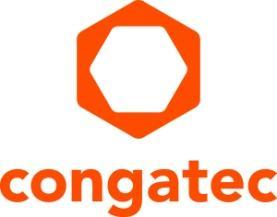 congatec ernennt Dominik Reßing zum neuen CEOMehr Lösungsangebote zur Maximierung des KundennutzensDeggendorf, 22. November 2023 * * * congatec – ein führender Anbieter von Embedded und Edge Computer Technologie – hat Dominik Reßing zum neuen CEO ernannt. Reßing war zuvor als Vice President bei Avnet Embedded tätig, wo er das globale Embedded-Geschäft des Unternehmens – einschließlich des früher als MSC bekannten Unternehmens – leitete. Mit über 20 Jahren Erfahrung in der Embedded-Computing-Branche ist Reßing ein angesehener Experte auf diesem Gebiet. Eines seiner Hauptziele wird es sein, das volle Potenzial der Lösungskompetenz von congatec weiter auszuschöpfen. Ziel ist es, den Mehrwert der Produkte und Dienstleistungen der congatec Gruppe für OEM-Kunden zu maximieren.„Meine Leidenschaft ist es, die vielfältigen technischen Möglichkeiten der Embedded- und Edge-Computing-Technologien in echten Kundennutzen zu transformieren“, sagt Reßing. „congatec ist als die beste Marke für Standard Computer-on-Modules anerkannt. Meine Aufgabe ist es nun, die Lösungskompetenz des Unternehmens weiter zu stärken. Applikationsfertige Lösungen ergänzen unsere anspruchsvollen High-Performance-Building-Blocks. Sie ermöglichen es Kunden, sich noch stärker auf ihre Kernkompetenzen zu konzentrieren, Innovationszyklen weiter zu verkürzen und durch den frühzeitigen Einsatz modernster Technologien das volle Marktpotenzial zu erschließen.“In seiner neuen Funktion vervollständigt Dominik Reßing das Top-Management-Team von congatec – mit Daniel Jürgens als CFO und Konrad Garhammer als COO & CTO. Neben dem Ausbau des Lösungsportfolios will das Management-Team die Internationalisierung beschleunigen, die Zuverlässigkeit und Effizienz der Supply Chain weiter steigern und das Wachstum in den durch Digitalisierung, KI und Vision getriebenen Märkten wie Robotik, Medizintechnik, Industrieautomation und kritischen Infrastrukturen vorantreiben.* * *Über congateccongatec ist ein stark wachsendes Technologieunternehmen mit Fokus auf Embedded- und Edge-Computing-Produkte und Services. Die leistungsstarken Computermodule werden in einer Vielzahl von Systemanwendungen und Geräten in der industriellen Automatisierung, der Medizintechnik, der Robotik, der Telekommunikation und vielen anderen Branchen eingesetzt. Unterstützt vom Mehrheitsaktionär DBAG Fund VIII, einem deutschen Mittelstandsfonds mit Fokus auf wachsende Industrieunternehmen, verfügt congatec über die Finanzierungs- und M&A Erfahrung, um diese expandierenden Marktchancen zu nutzen. Im Segment Computer-on-Module ist congatec globaler Marktführer mit einer exzellenten Kundenbasis von Start-ups bis zu internationalen Blue-Chip-Unternehmen. Weitere Informationen finden Sie unter www.congatec.de oder bei LinkedIn, X (Twitter) und YouTube.Leserkontakt:congatecPhone: +49-991-2700-0info@congatec.com www.congatec.comPressekontakt congatec:congatecChristof WildePhone:  +49-991-2700-2822christof.wilde@congatec.comPressekontakt Agentur:Publitek GmbHJulia Wolff+49 (0)4181 968098-18julia.wolff@publitek.comBremer Straße 621244 BuchholzBitte senden Sie Beleghefte an:Publitek GmbHDiana PenzienBremer Straße 621244 Buchholz